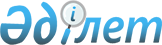 О внесении изменений в постановление Правительства Республики Казахстан от 5 августа 2002 года N 870Постановление Правительства Республики Казахстан от 12 декабря 2002 года N 1306      Правительство Республики Казахстан постановляет: 

      1. Внести в постановление  Правительства Республики Казахстан от 5 августа 2002 года N 870 "О создании Государственной комиссии по приемке в эксплуатацию моста через реку Иртыш в городе Семипалатинске" следующие изменения: 

      в пункте 1: 

      ввести в состав Государственной комиссии по приемке в эксплуатацию моста через реку Иртыш в городе Семипалатинске:       Альмухамбетова             - начальника отдела защиты 

      Орала Жексембаевича          имущественных прав государства 

                                   управления защиты имущественных 

                                   прав государства, договоров и 

                                   претензионно-исковой работы 

                                   Министерства юстиции Республики 

                                   Казахстан, 

 

      Арифханова                 - начальника управления 

      Айдара Абдразаковича         заимствования Департамента 

                                   государственного долга и 

                                   кредитования Министерства 

                                   финансов Республики Казахстан; 

      строки: 

 

      "Шардарбек                 - председатель Комитета по делам 

      Шарипбек Шардарбекович       строительства Министерства 

                                   экономики и торговли Республики 

                                   Казахстан, заместитель 

                                   председателя;     

 

      Утегулов                   - и.о. директора Департамента 

      Маулен Амангельдиевич        государственного заимствования 

                                   Министерства финансов Республики 

                                   Казахстан"       изложить в следующей редакции: 

 

      "Шардарбек                 - председатель Комитета по делам 

      Шарипбек Шардарбекович       строительства Министерства 

                                   индустрии и торговли Республики 

                                   Казахстан, заместитель 

                                   председателя;  

 

      Утегулов                   - директор Департамента 

      Маулен Амангельдиевич        планирования, государственного 

                                   заимствования и кредитования 

                                   Министерства экономики и 

                                   бюджетного планирования 

                                   Республики Казахстан";       пункт 2 изложить в следующей редакции: 

      "2. Государственной комиссии по завершению строительства представить на утверждение в Правительство Республики Казахстан акт о приемке в эксплуатацию моста через реку Иртыш в городе Семипалатинске". 

      2. Настоящее постановление вступает в силу со дня подписания.       Премьер-Министр 

      Республики Казахстан 
					© 2012. РГП на ПХВ «Институт законодательства и правовой информации Республики Казахстан» Министерства юстиции Республики Казахстан
				